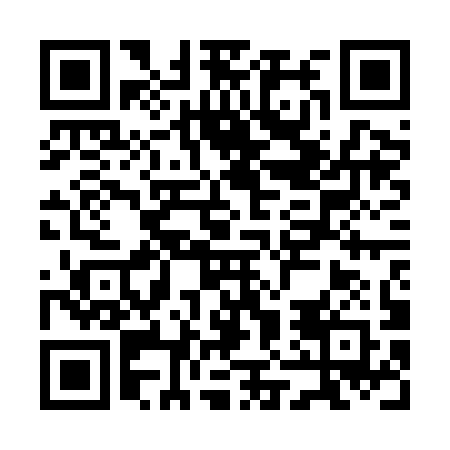 Ramadan times for Navapolatsk, BelarusMon 11 Mar 2024 - Wed 10 Apr 2024High Latitude Method: Angle Based RulePrayer Calculation Method: Muslim World LeagueAsar Calculation Method: ShafiPrayer times provided by https://www.salahtimes.comDateDayFajrSuhurSunriseDhuhrAsrIftarMaghribIsha11Mon5:275:277:301:154:147:027:028:5812Tue5:245:247:281:154:167:047:049:0013Wed5:215:217:251:154:177:067:069:0214Thu5:185:187:221:144:187:087:089:0415Fri5:155:157:201:144:207:107:109:0716Sat5:125:127:171:144:217:127:129:0917Sun5:105:107:151:144:227:147:149:1118Mon5:075:077:121:134:247:167:169:1419Tue5:045:047:091:134:257:187:189:1620Wed5:015:017:071:134:267:207:209:1921Thu4:574:577:041:124:277:227:229:2122Fri4:544:547:021:124:297:247:249:2323Sat4:514:516:591:124:307:267:269:2624Sun4:484:486:561:124:317:287:289:2825Mon4:454:456:541:114:327:307:309:3126Tue4:424:426:511:114:337:327:329:3327Wed4:384:386:491:114:357:347:349:3628Thu4:354:356:461:104:367:367:369:3929Fri4:324:326:431:104:377:387:389:4130Sat4:294:296:411:104:387:407:409:4431Sun4:254:256:381:094:397:427:429:471Mon4:224:226:361:094:407:447:449:492Tue4:184:186:331:094:417:467:469:523Wed4:154:156:311:094:437:487:489:554Thu4:114:116:281:084:447:507:509:585Fri4:084:086:251:084:457:527:5210:006Sat4:044:046:231:084:467:547:5410:037Sun4:014:016:201:074:477:567:5610:068Mon3:573:576:181:074:487:587:5810:099Tue3:533:536:151:074:498:008:0010:1210Wed3:493:496:131:074:508:028:0210:16